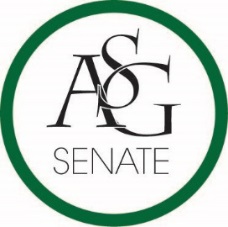 Senate MinutesOctober 23rd, 2018Graduate Education Auditorium, 6:00 PMCall to OrderRoll Call5 Absent39 Present6 Proxy Approval of the MinutesSpecial OrdersReports (5 minutes each)Special ReportsAdvisor, Mary SkinnerHoping to announce who the new director of ASG will be Reminder of policy and procedures on thing such as chalking, flyers, etc, see Office of Student Activity for help Graduate Assistants, Joshua Saraping and Sage McCoyLast Leadership Atmosphere will be on October 31st please be there to represent ASGPresident, J.P. GairhanToday at 7pm in Giffels auditorium ASG Co-Hosting State Senate Debate for district 4 If you would like to serve as At-large member of PAB, the application is online on Hog Sync Also if you want to apply for PAB funding please come talk to me Vice-President, Abigail WalkerNo report Treasurer, Isamar GarciaNo report Secretary, Luke HumphreyIf you are doing legislation or anything you want to promote, please fill out the marketing form under ASG Forms to help get the word outChief Justice, Julianna TidwellJudicial Confirmation of Daniel MarshThe nominee answered questions from Senators and defended his nomination. Confirmed by acclimation GSC President, Arley WardCabinet ReportsChief of Staff, Carus NewmanCelebrate You in the Union from 12-2 (10/24) Celebrate Community Town Hall from 6-8 (10/24)Hot Dogs with Head Hogs Thursday 12-2 in Union Mall (10/25)Lighting the way (10/30) from 7-9 meet at Union MallFight the flu event (10/30) FLF Coordinator, Will ClarkChair of the Senate, Colman BetlerMake sure you are attending meetings and reading Lukes Email to stay up to date on ASG eventsCongratulate the homecoming court and Senate owns Emily DanielsMake sure you are staying productive in Senate and in school, contact myself, Kianna Sarvestani or Clay Smith and other returning SenatorsAppointments, Nominations, and ElectionsPublic Comment (3 at 2 minutes each)Old Business ASG Senate Bill No. 1 – ASG Senate 2018-2019 Standing RulesAuthored by Colman BetlerSponsored by Colman BetlerInternal Affairs- recommended that this legislation due pass as written ASG Senate Bill No. 2 - A Bill Funding Programming for Flu Vaccine AwarenessAuthored by Senator Tara Barsotti and Director of Student Health Amarachi OnyebuekeAuthored encouraged that everyone come get their flu shot and clarified that the food offered would include multiple flavors of cupcakes, fruit trays, vegetable trays and chicken fingers. Sponsored by Senator Emily Daniels and Senator Gabie GauthierAllocations committee voted unanimously that it do pass, but did ask that clarification on how the money would be spent. Campus life committee voted unanimously that it do pass.  New BusinessASG Senate Bill No. 3- The Campaign Finance Reform Act of 2018-2019Authored by Senator Daniel Webster, President JP GairhanThat the cost to run elections is too high and is not inclusive in allowing people to vote. The purpose is to lower existing campaign elections from $5,000 to $3,000, in comparison to other schools as the current $5,000 is much higher than other schools More transparent display of campaign expenditure report as well could post where election News is posted to be more transparentSponsored by Senator Cecil Kidenda, Senator Esteban Lopez, Senator Patrick Dougherty, Senator Hope Davenport, Senator RayJ Jackson, Senator Grayson Lee, Senator Nabil Bhimani, Senator Olivia Chambers, Senator Collin Petigna, Senator Samantha Gregory, Senator Warrington Sebree, Senator Katelyn Collison, Senator Lance Hewett, Senator Cassidy Cook, Senator Darynne Dahlem, Senator James Gairhan, Senator Emily Daniels, Senator Kat de Sonnaville, Senator Kate Sego, Senator Marley SimsReferred to Internal Affairs AnnouncementsGo to Debate at 7pmGo to Lighting the way Event on 10/30 Adjournment